Inschrijfformulier “Warmste uur” 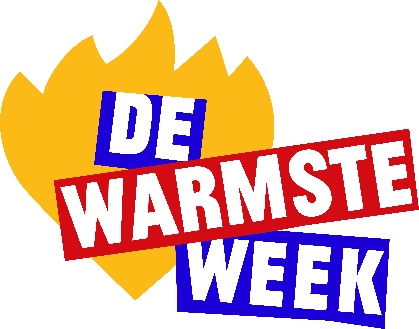 Teamnaam:……………………………………………………………………….Contactpersoon:……………………………………………………………….Gsm:……………………………Email: …………………………………………Samenstelling team (minimum 3 – maximum 5 lopers)TimingDuid jullie voorkeur wave aan. Controleer vooraf de nog beschikbare plaatsen via deze link https://www.nlevents.be/wp-content/uploads/2018/07/Inschrijvingen_warmste_uur.pdf Bedankt voor jullie inschrijving.NaamVoornaamWave 1: 15.00 – 16.00Wave 2: 16.15 – 17.15Wave 3: 17.30 – 18.30Wave 4: 18.45 – 19.45